Photosynthesis/Cellular Respiration/Fermentation Breakdown

*Required Biology Homework*Purpose

The purpose of photosynthesis is __________________________________________________________
_________________________________________________________________________________________________
The purpose of cellular respiration is _____________________________________________________

_________________________________________________________________________________________________

The purpose of fermentation is ____________________________________________________________
_________________________________________________________________________________________________
Reactants and Products

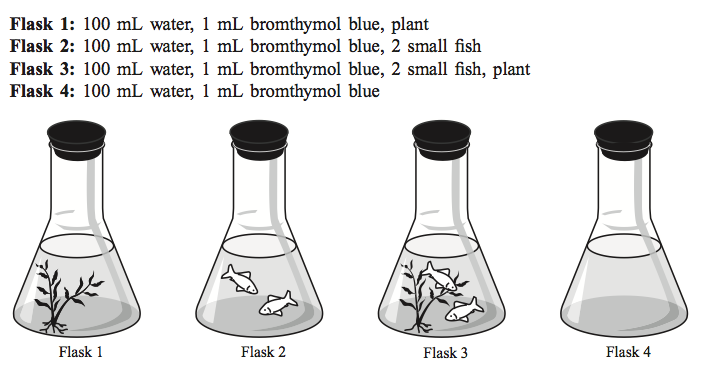 A class set up an experiment with the four flasks above.   Each flask had a stopper and was put under a light.  What color should the solution in each flask be?
Cycles of MatterProcessReactantsProductsPhotosynthesisCellular RespirationAlcoholic FermentationLactic Acid FermentationOriginal colorColor after a few hours?ExplanationFlask 1Flask 2Flask 3Flask 4The Water CycleThe Water CycleEnters the AtmosphereReturns to EarthHow it’s stored on EarthThe Carbon CycleThe Carbon CycleEnters the AtmosphereRemoved from the Atmosphere/ Returns to EarthHow it’s stored on Earth